Национальный проект "Экология" на региональном уровне7 мая 2018 года Президентом России был подписан Указ №204 «О национальных целях и стратегических задачах развития Российской Федерации на период до 2024 года». Документом определены основные цели развития страны, среди которых обеспечение устойчивого роста численности населения, обеспечение темпов экономического роста выше мировых, ускоренное внедрение цифровых технологий в экономику и социальную сферу.В Санкт-Петербурге закреплена персональная ответственность за достижение целей, целевых показателей и решение задач национальных проектов, разрабатываемых во исполнение Указа Президента РФ № 204 – определены кураторы и руководители региональных составляющих национальных проектов (программ) из числа вице-губернаторов Санкт-Петербурга и руководителей ИОГВ Санкт-Петербурга.Организация реализации и контроль за исполнением Указа № 204 осуществляется на принципах проектного управления в соответствии с постановлением Правительства Российской Федерации от 31.10.2018 № 1288 "Об организации проектной деятельности в Правительстве Российской Федерации" и постановлением Правительства Санкт-Петербурга от 02.09.2019 № 591 "Об организации проектной деятельности в исполнительных органах государственной власти Санкт-Петербурга".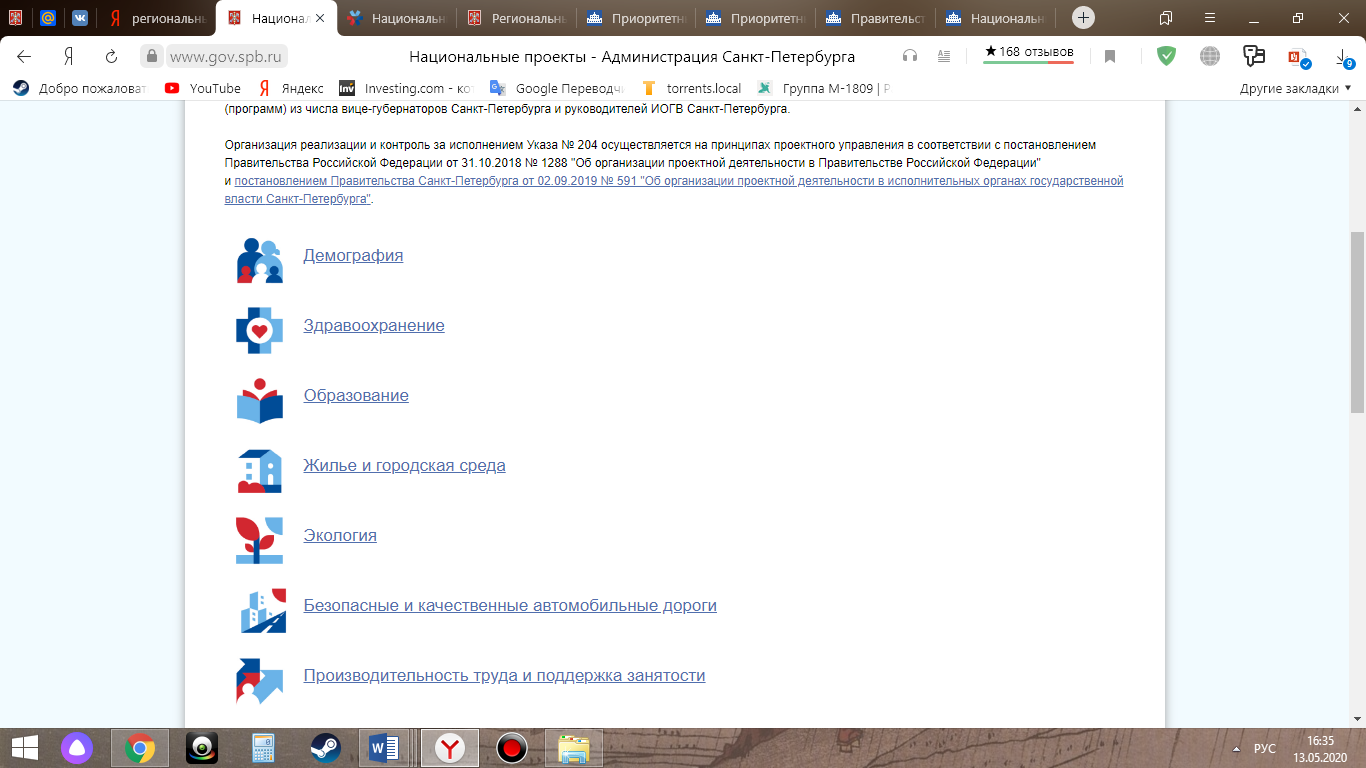 Региональные проектыФормирование комплексной системы обращения с твердыми коммунальными отходамиЦель проекта: Эффективное обращение с отходами производства и потребления в Санкт-Петербурге к 2024 году запланировано достижение показателя «Доля обезвреженных, утилизированных обработанных твердых коммунальных отходов в общем объёме образовавшихся отходов» на уровне 48,7 %Куратор РП: Н.Л.Бондаренко - вице-губернатор Санкт-ПетербургаРуководитель РП: С.Л.Малинин – временно исполняющий обязанности председателя Комитета по благоустройству Санкт-ПетербургаЦелевые показатели проектаСохранение уникальных водных объектовЦель проекта: Расчистка участков русел рек не менее 1 км Куратор РП: В.В.Кириллов - вице-губернатор Санкт-ПетербургаРуководитель РП: Д.С.Беляев - председатель Комитета по природопользованию, охране окружающей среды и обеспечению экологической безопасностиЦелевые показатели проекта